Slikamo maštovito – Dobar zmaj 1.Nekoliko metodičkih napomena:Neke od priča o zmajevima:http://www.pjesmicezadjecu.com/legende/legenda-o-zmajevima.htmlhttp://www.vrtic-trogir.hr/dokumenti/carobna-bica.pdfMožete izabrati i neku drugu tehniku kojom ćete ostvariti zadani zadatak. Glavni cilj ovog zadatke je tema: DOBRI ZMAJ(EVI).Na mail: nasrazred.b@gmail.com pošaljite do 6 fotografija dječjih radova. Ne trebate ih potpisivati već bi mi bilo dovoljno da zapišete godine starosti i koji ste razred (a,b,c). Ovo je zadatak za  ožujak 2016. Sljedeći zadatak stiže do 10.04.2016. i bit će zadnji.Ideje (izvor Internet)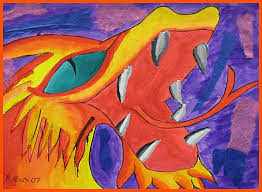 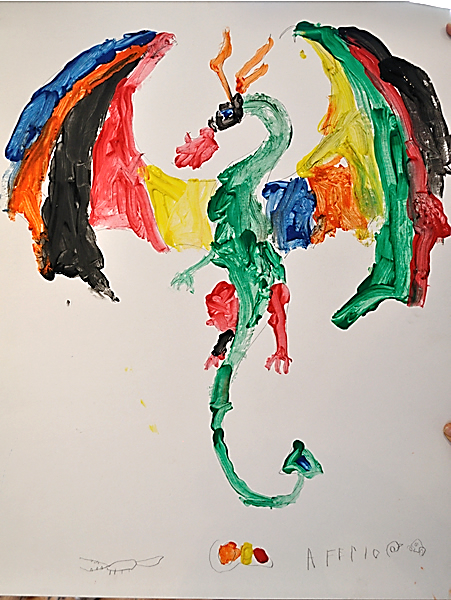 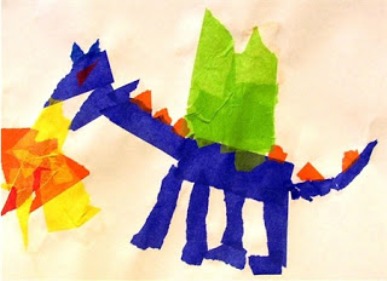 OBRAZOVNI ZADACI:a)	Stjecanje znanja: Kvantiteta znači količina; ovdje se dakle radi o suprotstavljanju više ili manje boje, u obojenim plohama ili mrljama. Nositelji količine svjetla u boji određuju i materijalnu količinu boje na plohe koja teži uravnoteženosti. Tako će najsvjetlije žute biti potrebno tri puta manje od najtamnije ljubičaste, a crvene i zelene otprilike jednako. Sličnom se progresijom mogu odrediti i ostali odnosi između spektralnih boja.b)	Stjecanje sposobnosti:-    vježbati sposobnost divergentnog mišljenja, opažati ritmove i različite omjere veličine likova u svojoj okolici i na umjetničkim djelima, razvijati maštu, vježbati sposobnost izražavanja pastelom, povezati čitanje priča i učeničku maštuODGOJNI ZADACI:uočavanje boja svugdje oko sebeimenuje tonove boja koristeći vlastite jezične izrazeistaknuti učenički rad na vidno mjesto da i ostali primarni sudionici (roditelji) prate napredak projektaNAČINI RADA:1.   prema promatranju2.   nakon promatranja3.   prema sjećanju4.   prema zamišljanju5.   prema izmišljanjuOBRAZOVNI ZADACI:a)	Stjecanje znanja: Kvantiteta znači količina; ovdje se dakle radi o suprotstavljanju više ili manje boje, u obojenim plohama ili mrljama. Nositelji količine svjetla u boji određuju i materijalnu količinu boje na plohe koja teži uravnoteženosti. Tako će najsvjetlije žute biti potrebno tri puta manje od najtamnije ljubičaste, a crvene i zelene otprilike jednako. Sličnom se progresijom mogu odrediti i ostali odnosi između spektralnih boja.b)	Stjecanje sposobnosti:-    vježbati sposobnost divergentnog mišljenja, opažati ritmove i različite omjere veličine likova u svojoj okolici i na umjetničkim djelima, razvijati maštu, vježbati sposobnost izražavanja pastelom, povezati čitanje priča i učeničku maštuODGOJNI ZADACI:uočavanje boja svugdje oko sebeimenuje tonove boja koristeći vlastite jezične izrazeistaknuti učenički rad na vidno mjesto da i ostali primarni sudionici (roditelji) prate napredak projektaOBLICI RADA:1.   Frontalni2.   Individualni3.   Rad u parovima4.   GrupniNASTAVNEMETODE:1.   Analitičko promatranje 2.   Demonstracija3.   Razgovor4.   Metoda scenarija5.   Rad s tekstom6.   Kombiniranje7.   Variranje8.   Građenje9.  RazlaganjeNASTAVNA JEDINICA1. Cjelina: BOJA2. Nastavna tema: 4. Likovni problemi (ključni pojmovi): kontrast kvantitete, ploha, crta5. Motiv: a)  vizualni:           	b)  nevizualni:          	c)  likovni i kompozicijski elementi kao motiv i poticaj: priče o dobrim zmajevima6. Likovno tehnička sredstva i likovne tehnike: uljne pasteleOBLICI RADA:1.   Frontalni2.   Individualni3.   Rad u parovima4.   GrupniNASTAVNEMETODE:1.   Analitičko promatranje 2.   Demonstracija3.   Razgovor4.   Metoda scenarija5.   Rad s tekstom6.   Kombiniranje7.   Variranje8.   Građenje9.  RazlaganjeNASTAVNA JEDINICA1. Cjelina: BOJA2. Nastavna tema: 4. Likovni problemi (ključni pojmovi): kontrast kvantitete, ploha, crta5. Motiv: a)  vizualni:           	b)  nevizualni:          	c)  likovni i kompozicijski elementi kao motiv i poticaj: priče o dobrim zmajevima6. Likovno tehnička sredstva i likovne tehnike: uljne pasteleNASTAVNASREDSTVA IPOMAGALA:1.   Reprodukcija2.   Izravno umjetničko  djelo3.   Prirodni oblici4.   Načinjeni oblici5.   Dijapozitivi6.   Fotografije7.   Grafoskop8.   Televizor9.   PPT10.  Ploča, kreda11. Ostalo:KORELACIJA:NASTAVNA JEDINICA1. Cjelina: BOJA2. Nastavna tema: 4. Likovni problemi (ključni pojmovi): kontrast kvantitete, ploha, crta5. Motiv: a)  vizualni:           	b)  nevizualni:          	c)  likovni i kompozicijski elementi kao motiv i poticaj: priče o dobrim zmajevima6. Likovno tehnička sredstva i likovne tehnike: uljne pasteleNASTAVNASREDSTVA IPOMAGALA:1.   Reprodukcija2.   Izravno umjetničko  djelo3.   Prirodni oblici4.   Načinjeni oblici5.   Dijapozitivi6.   Fotografije7.   Grafoskop8.   Televizor9.   PPT10.  Ploča, kreda11. Ostalo:KORELACIJA:NASTAVNA JEDINICA1. Cjelina: BOJA2. Nastavna tema: 4. Likovni problemi (ključni pojmovi): kontrast kvantitete, ploha, crta5. Motiv: a)  vizualni:           	b)  nevizualni:          	c)  likovni i kompozicijski elementi kao motiv i poticaj: priče o dobrim zmajevima6. Likovno tehnička sredstva i likovne tehnike: uljne pasteleNASTAVNASREDSTVA IPOMAGALA:1.   Reprodukcija2.   Izravno umjetničko  djelo3.   Prirodni oblici4.   Načinjeni oblici5.   Dijapozitivi6.   Fotografije7.   Grafoskop8.   Televizor9.   PPT10.  Ploča, kreda11. Ostalo:KORELACIJA:Nastavno sredstvo – reprodukcija:Henri Matisse: "Harmonija u crvenom (Crvena soba)", 1909.Crvena boja posve dominira slikom; njoj se suprotstavljaju manja količina hladne plave i sasvim malo intenzivne žute koja čini kontrast količine (kvantitete) prema dominirajućoj crvenoj.Artikulacija nastavnog sata: Demonstracija rada sa pastelama: preporučljiv je smeđi ili sivi papir (natron, pak-papir); djecu upozoriti na jači pritisak pastelom o podlogu da plohe ne bi bile anemične i blijede. Ponoviti: kontrast = suprotnost, kvantiteta = količina. Možemo pročitati motivacijsku priču.U analizi spomenuti da su zmajevi izmišljena bića, pa im djeca mogu sama izmišljati što maštovitije oblike; tko ima najneobičnijeg zmaja? Analizirati i upotrebu pastela, kompozicijski smještaj likova, i detalje kao krljušt, kandže, bodlje i sl.NASTAVNASREDSTVA IPOMAGALA:1.   Reprodukcija2.   Izravno umjetničko  djelo3.   Prirodni oblici4.   Načinjeni oblici5.   Dijapozitivi6.   Fotografije7.   Grafoskop8.   Televizor9.   PPT10.  Ploča, kreda11. Ostalo:KORELACIJA: